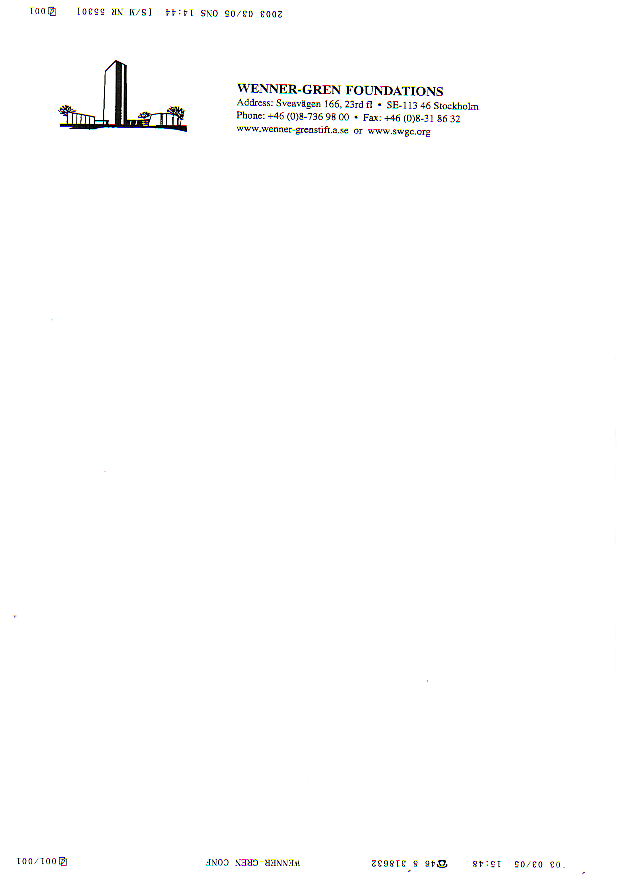 Wenner-Gren Stiftelserna	Sveavägen 166, 23 tr	113 46 Stockholm	Tel: 08-736 98 00Observera att i samband med första rekvisition ska stipendiatens svenska kontouppgifter för utbetalning registreras i ansökningsportalen. Logga in i portalen, välj aktuellt anslag och klicka ”Registrera betalningsmottagare”.RekvisitionsblankettRekvisitionsblankettTyp av stipendium:SabbatsstipendiumSabbatsstipendiumKontraktsnr:Namn på stipendiat:Tidsperiod som utbetalningen gäller:Härmed intygas att informationen ovan är korrektUnderskrift stipendiat:Datum: